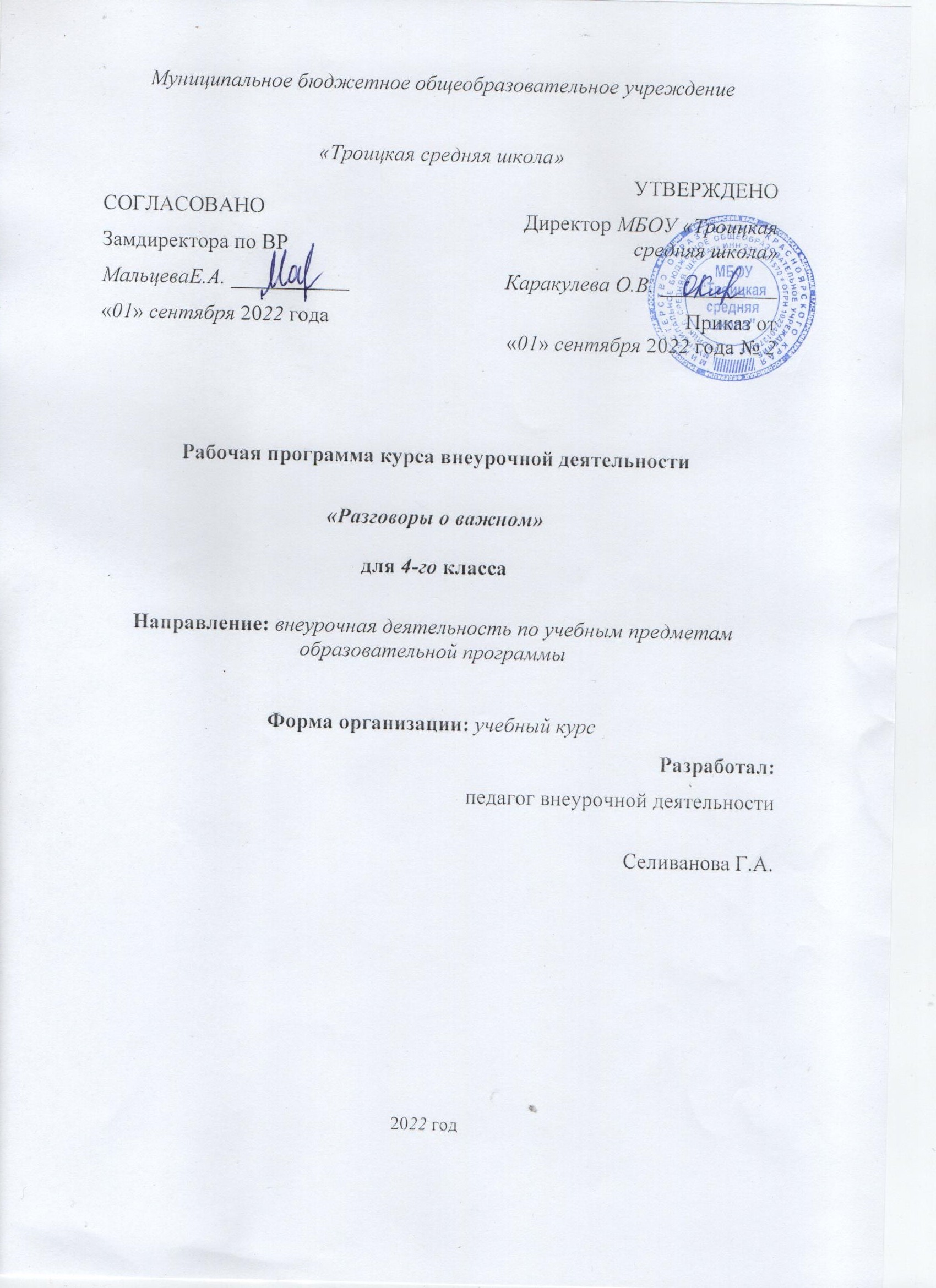 Пояснительная запискаРабочая программа данного учебного курса внеурочной деятельности разработана в соответствии с требованиями:Федерального закона от 29.12.2012 № 273 «Об образовании в Российской Федерации»;приказа Минпросвещения от 31.05.2021 № 286 «Об утверждении федерального государственного образовательного стандарта начального общего образования»;Методических рекомендаций по использованию и включению в содержание процесса обучения и воспитания государственных символов Российской Федерации, направленных письмом Минпросвещения от 15.04.2022 № СК-295/06;письма Минпросвещения от 17.06.2022 № 03-871 «Об организации занятий "Разговоры о важном"»;Методических рекомендаций по реализации цикла внеурочных занятий «Разговоры о важном», направленных письмом Минпросвещения от 15.08.2022 № 03-1190;Методических рекомендаций по уточнению понятия и содержания внеурочной деятельности в рамках реализации основных общеобразовательных программ, в том числе в части проектной деятельности, направленных письмом Минобрнауки от 18.08.2017 № 09-1672;Стратегии развития воспитания в Российской Федерации на период до 2025 года, утвержденной распоряжением Правительства от 29.05.2015 № 996-р;СП 2.4.3648-20;СанПиН 1.2.3685-21;примерной рабочей программы курса внеурочной деятельности «Разговоры о важном»;основной образовательной программы НОО МБОУ «Троицкая средняя школа», утвержденной приказом от 01.09.2022 № 2.Цель курса: формирование взглядов школьников на основе национальных ценностей через изучение центральных тем – патриотизм, гражданственность, историческое просвещение, нравственность, экология.Место курса в плане внеурочной деятельности МБОУ «Троицкая средняя школа»: учебный курс предназначен для обучающихся 4-х классов; рассчитан на 1 час в неделю 34 часав год.Программа курса внеурочной деятельности разработана с учетом рекомендаций примерной программы воспитания. Это позволяет на практике соединить обучающую и воспитательную деятельность педагога, ориентировать ее не только на интеллектуальное, но и на нравственное, социальное развитие ребенка. Этопроявляется:в выделении в цели программы ценностных приоритетов;в приоритете личностных результатов реализации программы внеурочной деятельности, нашедших свое отражение и конкретизацию в примерной программе воспитания;в интерактивных формах занятий для обучающихся, обеспечивающих их вовлеченность в совместную с педагогом и сверстниками деятельность.В основе определения содержания и тематики внеурочных занятий лежат два принципа:Соответствиедатамкалендаря.Значимость для обучающегося события (даты), которое отмечается в календаре в текущем году.Даты календаря можно объединить в две группы:Даты, связанные с событиями, которые отмечаются в постоянные числа ежегодно: государственные и профессиональные праздники, даты исторических событий. Например, День народного единства, День защитника Отечества, Рождество, День учителя, День российской науки и т. д.Юбилейные даты выдающихся деятелей науки, литературы, искусства. Например, 165 лет со дня рождения К.Э. Циолковского, 160 лет со дня рождения К.С. Станиславского.В программе предлагается несколько тем внеурочных занятий, которые не связаны с текущими датами календаря, но являются важными в воспитании школьника. К примеру: «Мы разные, мы вместе», «Забота о каждом: цифровая безопасность и гигиена школьника» и др.Внеурочные занятия входят в общую систему воспитательной работы школы, поэтому тематика и содержание должны обеспечить реализацию их назначения и целей: становление у обучающихся гражданско-патриотических чувств. Поэтому в планируемых результатах каждого сценария внеурочного занятия выделяются нравственные ценности, которые являются предметом обсуждения.Основные ценности1. Историческая памятьИсторическая память — обязательная часть культуры народа и каждого гражданина. Историческая память соединяет прошлое, настоящее, позволяя сохранить и продолжить достижения, мудрость, опыт, традиции прошлых поколений. Историческая память есть культура целого народа, которая складывается из объединения индивидуальных переживаний и включает важнейшие нравственные качества: благодарность, уважение, гордость потомков за жизнь и подвиги предков. Осознание этой нравственной ценности базируется на конкретном содержании занятия. Например, тема «День народного единства» рассматривается на известных исторических фактах — единение людей, когда Родина нуждается в защите в 1612 году.2. Преемственность поколенийКаждое следующее поколение учится у предыдущего: осваивает, воссоздает, продолжает его достижения, традиции. Семья построена на сохранении преемственности поколений. Память о предыдущих поколениях бережно хранится в предметах, фотографиях, вещах и заключается в гуманном отношении к старшим поколениям. Например, тема: «Мы разные, мы вместе». Обсуждается проблема: каждое поколение связано с предыдущими и последующими общей культурой, историей, средой обитания, языком общения. Каждый человек должен воспитывать в себе качества, которые были характерны для наших предков, людей далеких поколений: любовь к родной земле, малой родине, Отечеству.3. Патриотизм — любовь к РодинеПатриотизм (любовь к Родине) — самое главное качества гражданина. Любовь к своему Отечеству начинается с малого — с привязанности к родному дому, малой Родине. Патриотизм строится на ответственности за судьбу своей родной земли; чувстве гордости за историю, культуру своего народа и народов России. Эта высшая нравственная ценность является приоритетной во всех сценариях «Разговоров о важном». В каждом сценарии в соответствии с содержанием раскрывается многогранность чувства патриотизма и его проявления в разных сферах человеческой жизни.4. Доброта, добрые делаДоброта — это способность (желание и умение) быть милосердным, поддержать, помочь без ожидания благодарности. Благотворительность — проявление добрых чувств; благотворительность была распространена в России в прошлые века, что стало сегодня примером для подражания.Например, тема «Забота о каждом». Разговор о добрых делах граждан России в прошлые времена и в настоящее время, тема волонтерства.5. Семья и семейные ценностиСемья связана не только общим местом проживания, общим хозяйством, общими делами, но и значимыми ценностями — взаимопониманием, взаимоподдержкой, традициями и т. д. Каждый член семьи имеет свои обязанности, но всегда готов прийти на помощь другому: взять на себя его дела, проявить внимание, оказать помощь друг другу. Учащийся должен ответственно относиться к своей семье, участвовать во всех ее делах, помогать родителям. Семейные ценности всегда были значимы для народов России; семейные ценности представлены в традиционных религиях России.Тема семьи, семейных взаимоотношений и ценностей является предметом обсуждения на занятиях, посвященных темам: «День матери», «День отца», «День пожилых людей», «Традиционные семейные ценности» и др.6. Культура РоссииКультура общества — это достижения человеческого общества, созданные на протяжении его истории. Российская культура богата и разнообразна, она известна и уважаема во всем мире. Культура представлена достижениями в материальной сфере (строительство, техника, предметы быта и др.), в духовной сфере (народное творчество, литература, изобразительное искусство, музыка, театр и др.), а также в этике, культуре взаимоотношений людей.Темы, связанные с осознанием обучающимися этой социальной ценности, подробно и разносторонне представлены в «Разговорах о важном». Поэтому многие сценарии построены на чтении поэзии, обсуждении видеофильмов, произведений живописи и музыки: «День музыки», «Мечты», «Великие люди России: К.С. Станиславский», «День театра».7. Наука на службе РодиныНаука обеспечивает прогресс общества и улучшает жизнь человека. В науке работают талантливые, творческие люди, бесконечно любящие свою деятельность. В России совершено много научных открытий, без которых невозможно представить современный мир.О такой ценности общества и отдельно взятого человека учащиеся узнают в процессе обсуждения тем: «День российской науки», «165 лет со дня рождения К.Э. Циолковского», «День космонавтики: мы — первые».На внеурочных занятиях как неучебных формируются определенные ценности: высшие нравственные чувства и социальные отношения. В течение года учащиеся много раз будут возвращаться к обсуждению одних и тех же понятий, что послужит постепенному осознанному их принятию.Содержание курса внеурочной деятельностиЗнания — ценность, которая необходима не только каждому человеку, но и всему обществу. Знания — основа успешного развития человека и общества. Каждый должен стремиться к обогащению и расширению своих знаний. Наша страна предоставляет любому ребенку возможность с шести с половиной лет учиться в школе.Любовь к Родине, патриотизм — качества гражданина России. Любовь к родному краю, способность любоваться природой, беречь ее — часть любви к Отчизне. Труд людей в разные исторические эпохи, преемственность поколений в готовности защищать родную землю. Историческая память народа и каждого человека.К.Э. Циолковский — выдающийся ученый, открывший дорогу к космическим полетам. Преемственность поколений в научных достижениях. Страницы истории российской космонавтики. Первые космонавты. Гордость россиян за успехи страны в освоении космоса. Проявление интереса к знаниям о космосе, его изучению и космонавтам — исследователям космического пространства.Преемственность поколений: семейные ценности (любовь, взаимопонимание, участие в семейном хозяйстве, воспитании детей); традиции. Память о предшествующих поколениях семьи. Особое отношение к старшему поколению, проявление действенного уважения, внимания к бабушкам и дедушкам, забота о них.Учитель — важнейшая в обществе профессия. Назначение учителя — социальное служение, образование и воспитание подрастающего поколения. Учитель — советчик, помощник, участник познавательной деятельности школьников. Оценка учительского труда. Великие педагоги прошлого. Яснополянская школа Л.Н. Толстого.Мужчина, отец (отчество — от слова «отец») как гражданин; мужские профессии, участие в трудовой деятельности и жизни общества. Роль отца в семье, участие в хозяйственной деятельности, досуге членов семьи, укреплении традиционных семейных ценностей. Понимание роли отца как родителя, участие в воспитании детей, отцовское влияние на сына и/или дочь.Музыка как способность человека слышать, воспроизводить, сочетать звуки. Роль музыки в жизни каждого человека: музыка сопровождает человека с рождения до конца жизни. Способность слушать, воспринимать и понимать музыку. Музыка, которую можно увидеть. Музыка, которую нужно учиться слушать.Семья — дружный любящий друг друга коллектив. Поколения в семье. Семейные ценности: воспитание детей, забота о старшем поколении; традиции, совместная трудовая и досуговая деятельность. Петр и Феврония Муромские — символ любви и взаимопонимания в семейной жизни.Рождение праздника День народного единства. Проявление любви к Родине: объединение людей в те времена, когда Родина нуждается в защите. Чувство гордости за подвиги граждан земли Русской в 1612 году и граждан нашей страны в Великой Отечественной войне. Минин и Пожарский — герои, создавшие народное ополчение для борьбы с иноземными захватчиками.Каждое поколение связано с предыдущими и последующими общей культурой, историей, средой обитания. Связь (преемственность) поколений — основа развития общества и каждого человека. Патриотизм — чувство, которое есть у каждого поколения. Историческая память проявляется в том, что новое поколение людей стремится воспитать в себе качества, которые отражают нравственные ценности предыдущих поколений.Мать, мама — главные в жизни человека слова. Мать — хозяйка в доме, хранительница семейного очага, воспитательница детей. С первых дней жизни рядом с ребенком все время присутствует мама — человек, чье сердце бьется чаще и сильнее, чем у других людей.Символы современной России: название, описание. О чем могут рассказать символы. Их значение и назначение в жизни государства. Уважение к государственной символике России — обязанность гражданина. Правила поведения человека при исполнении гимна, при поднятии флага.Кто такой доброволец? Деятельность добровольцев как социальное служение в военное и мирное время: примеры из истории и современной жизни. Качества людей, которых называют добровольцами: милосердие, гуманность, доброта. Как я могу проявить добрые чувства к другим людям?С чего начинается Родина: колыбельная песня мамы, первая игрушка, первая книга. Малая Родина: родная природа, школа, друзья, культура и история родного края. Ответственность гражданина за свободу, благополучие Родины, защита ее от иноземных врагов.Конституция Российской Федерации — главный закон государства. Что такое права и обязанности гражданина. Права ребенка в России. Примеры выполнения обязанностей членами общества.История праздника Рождества Христова. Рождественские традиции в России. Новый год — замечательный семейный праздник. История возникновения новогоднего праздника в России. Традиции встречи Нового года: украшение елки, подарки, загадывание заветных желаний. О чем люди разных времен мечтали в Новый год.Что такое виртуальный мир и кто его создает? Плюсы и минусы виртуального мира. Правила безопасного пользования интернет-ресурсами.Блокада Ленинграда: как она началась и сколько длилась. Ленинградский ломтик хлеба... Дневник Тани Савичевой. Как жили и о чем мечтали дети блокадного города. Дорога жизни. Ленинград и ленинградцы выжили и победили.Первые театры в России. К.С. Станиславский — великий деятель театрального искусства: яркие страницы жизни и деятельности. С чего начинается театр? Кто самый главный в театре. Школьный и классный театр.Наука: научные открытия позволяют улучшать жизнь людей, обеспечивают прогресс общества. Науку делают талантливые, творческие, увлеченные люди. Научные открытия российских ученых, без которых невозможно представить современный мир: телеграф, цветная фотография, радиоприемник, ранцевый парашют, наркоз, искусственное сердце.Роль нашей страны в современном мире. Значение российской культуры для всего мира.Защита Отечества — обязанность гражданина Российской Федерации, проявление любви к родной земле, Родине. Армия в годы войны и в мирное время: всегда есть место подвигу. Качество российского воина: смелость, героизм, самопожертвование.Доброта — качество настоящего человека, способность оказать помощь, поддержку, проявить заботу и милосердие. Доброе дело: кому оно необходимо и для кого предназначено. Добрые дела граждан России в прошлые времена: благотворительность; пожертвование как проявление добрых чувств в традиционных религиях.Международный женский день — праздник благодарности и любви к женщине. Женщина в современном обществе — труженица, мать, воспитатель детей. Нет на свете профессии, которой не может научиться женщина. Великие женщины в истории России: Екатерина Великая, Е. Дашкова, Н. Суслова (первая женщина-врач). Выдающиеся женщины ХХ века, прославившие Россию: В. Терешкова, М. Раскова, Л. Павличенко, А. Пахмутова, М. Плисецкая, Л. Зыкина.Сергей Владимирович Михалков — автор гимна современной России. Правила слушания и исполнения гимна. С.В. Михалков — выдающийся поэт ХХ века, автор стихов, которые дети знали и знают наизусть. Вклад поэта в развитие детской литературы. Слушаем и читаем стихи Михалкова.Крым — природная жемчужина. Разнообразие природных зон: полупустыни и солончаки; степная зона, лесостепь, вечнозеленая растительность. Природные достопримечательности Крыма: Агармышский лес, гора Ак-Кая (Белая скала), гора Кошка, Черное и Азовское моря. Симферополь — столица Республики Крым, «ворота Крыма». Ласточкино гнездо, Золотые ворота, Судакская крепость, Севастополь.Что такое творчество? Люди творческих профессий: поэты, художники, композиторы, артисты, создатели игрушек. Примеры народных промыслов. Умеем ли мы фантазировать: сочинять сказки, конструировать города будущего, создавать узоры для тканей, посуды, расписывать игрушки. Творческая сценическая деятельность: игры, импровизация, драматизация, разыгрывание сценок.Мы первые: первый искусственный спутник Земли; Луноход-1. «Он сказал: "Поехали!"» — первый полет человека в космос; Ю.А. Гагарин — Герой Советского Союза. Первый выход в открытый космос — А.А. Леонов, дважды Герой Советского Союза. Самый длительный полет в космосе — Валерий Поляков, Герой Советского Союза, Герой Российской Федерации.Кто такие нацисты? Почему они хотели сделать все народы своими рабами? Преступления нацистов: концлагерь как места принудительной жестокой изоляции. Дети Освенцима. Как боролись с нацизмом в концлагерях советские солдаты и офицеры. 11 апреля — Международный день освобождения узников концлагерей.Особо охраняемые территории в России — заповедники, национальные парки. Экологические тропы — что это такое? Путешествие на Камчатку (долина гейзеров), в Приокско-Террасный заповедник (дикий дом для зубров, косуль, оленей), в Большой Арктический заповедник, в заповедник «Черные земли» (сохранение сайгаков, тушканчиков, сусликов). Таймыр — родной дом северных оленей. Окский заповедник — журавлиный питомник.Профессии прошлого и профессии будущего — что будет нужно стране, когда я вырасту? Профессии моих родителей, бабушек и дедушек. Профессиональные династии. Зачем нужно учиться все время, пока работаешь?Историческая память: мы помним подвиги наших солдат, офицеров, матросов, защитивших нашу жизнь в годы Великой Отечественной войны. Связь (преемственность) поколений: Бессмертный полк — помним, любим, гордимся. Какое чувство вело советских людей на борьбу за свободу своей Родины?Детская общественная организация — мы вместе, и мы делаем добрые дела. Друзья необходимы каждому человеку. Добрые дела, которые можно сделать вместе. Наша помощь нужна тем, кто в ней нуждается: больным, старым, слабым.Счастье каждый понимает по-своему. Но для всех счастье — мир на Земле, здоровье близких, верные друзья, благополучие страны. Бывает ли много счастья? Можно ли им поделиться?Планируемые результаты освоения курса внеурочной деятельностиЛичностные результатыВ сфере гражданско-патриотического воспитания: становление ценностного отношения к своей Родине — России; осознание своей этнокультурной и российской гражданской идентичности; сопричастность к прошлому, настоящему и будущему своей страны и родного края; уважение к своему и другим народам; первоначальные представления о человеке как члене общества, о правах и ответственности, уважении и достоинстве человека, о нравственно-этических нормах поведения и правилах межличностных отношений.В сфере духовно-нравственного воспитания: признание индивидуальности каждого человека; проявление сопереживания, уважения и доброжелательности; неприятие любых форм поведения, направленных на причинение физического и морального вреда другим людям.В сфере эстетического воспитания: уважительное отношение и интерес к художественной культуре, восприимчивость к разным видам искусства, традициям и творчеству своего и других народов; стремление к самовыражению в разных видах художественной деятельности.В сфере физического воспитания, формирования культуры здоровья и эмоционального благополучия: соблюдение правил здорового и безопасного (для себя и других людей) образа жизни в окружающей среде (в том числе информационной); бережное отношение к физическому и психическому здоровью.В сфере трудового воспитания: осознание ценности труда в жизни человека и общества, ответственное потребление и бережное отношение к результатам труда, интерес к различным профессиям.В сфере экологического воспитания: бережное отношение к природе; неприятие действий, приносящих ей вред. В сфере понимания ценности научного познания: первоначальные представления о научной картине мира; познавательные интересы, активность, инициативность, любознательность и самостоятельность в познании.Метапредметные результатыОвладение универсальными учебными познавательными действиями:1) базовыелогическиедействия:сравнивать объекты, устанавливать основания для сравнения, устанавливать аналогии;объединять части объекта (объекты) по определенному признаку;определять существенный признак для классификации, классифицировать предложенные объекты;находить закономерности и противоречия в рассматриваемых фактах, данных и наблюдениях на основе предложенного педагогическим работником алгоритма;выявлять недостаток информации для решения учебной (практической) задачи на основе предложенного алгоритма;устанавливать причинно-следственные связи в ситуациях, поддающихся непосредственному наблюдению или знакомых по опыту, делать выводы;2) базовыеисследовательскиедействия:определять разрыв между реальным и желательным состоянием объекта (ситуации) на основе предложенных педагогическим работником вопросов;с помощью педагогического работника формулировать цель, планировать изменения объекта, ситуации;сравнивать несколько вариантов решения задачи, выбирать наиболее подходящий (на основе предложенных критериев);проводить по предложенному плану опыт, несложное исследование по установлению особенностей объекта изучения и связей между объектами (часть – целое, причина – следствие);формулировать выводы и подкреплять их доказательствами на основе результатов проведенного наблюдения (опыта, измерения, классификации, сравнения, исследования);прогнозировать возможное развитие процессов, событий и их последствия в аналогичных или сходных ситуациях;3) работа с информацией:выбиратьисточникполученияинформации;согласно заданному алгоритму находить в предложенном источнике информацию, представленную в явном виде;распознавать достоверную и недостоверную информацию самостоятельно или на основании предложенного педагогическим работником способа ее проверки;соблюдать с помощью взрослых (педагогических работников, родителей (законных представителей) несовершеннолетних обучающихся) правила информационной безопасности при поиске информации в интернете;анализировать и создавать текстовую, видео-, графическую, звуковую информацию в соответствии с учебной задачей;самостоятельно создавать схемы, таблицы для представления информации.Овладение универсальными учебными коммуникативными действиями:1) общение:воспринимать и формулировать суждения, выражать эмоции в соответствии с целями и условиями общения в знакомой среде;проявлять уважительное отношение к собеседнику, соблюдать правила ведения диалога и дискуссии;признавать возможность существования разных точек зрения;корректно и аргументированно высказывать свое мнение;строить речевое высказывание в соответствии с поставленной задачей;создавать устные и письменные тексты (описание, рассуждение, повествование);готовитьнебольшиепубличныевыступления;подбирать иллюстративный материал (рисунки, фото, плакаты) к тексту выступления;2) совместнаядеятельность:формулировать краткосрочные и долгосрочные цели (индивидуальные с учетом участия в коллективных задачах) в стандартной (типовой) ситуации на основе предложенного формата планирования, распределения промежуточных шагов и сроков;принимать цель совместной деятельности, коллективно строить действия по ее достижению: распределять роли, договариваться, обсуждать процесс и результат совместной работы;проявлять готовность руководить, выполнять поручения, подчиняться;ответственно выполнять свою часть работы;оценивать свой вклад в общий результат;выполнять совместные проектные задания с опорой на предложенные образцы.Овладение универсальными учебными регулятивными действиями:1) самоорганизация:планировать действия по решению учебной задачи для получения результата;выстраиватьпоследовательностьвыбранныхдействий;2) самоконтроль:устанавливать причины успеха/неудач учебной деятельности;корректировать свои учебные действия для преодоления ошибок.Предметные результатыПредметные результаты освоения программы внеурочной деятельности «Разговоры о важном» представлены с учетом специфики содержания предметных областей, к которым имеет отношение содержание курса внеурочной деятельности.Русскийязык:первоначальное представление о многообразии языков и культур на территории Российской Федерации, о языке как одной из главных духовно-нравственных ценностей народа;понимание роли языка как основного средства общения;осознание значения русского языка как государственного языка Российской Федерации;понимание роли русского языка как языка межнационального общения;осознание правильной устной и письменной речи как показателя общей культуры человека;овладение основными видами речевой деятельности на основе первоначальных представлений о нормах современного русского литературного языка;использование в речевой деятельности норм современного русского литературного языка и речевого этикета.Литературноечтение:осознание значимости художественной литературы и произведений устного народного творчества для всестороннего развития личности человека;первоначальное представление о многообразии жанров художественных произведений и произведений устного народного творчества;овладение элементарными умениями анализа и интерпретации текста.Иностранныйязык:знакомство представителей других стран с культурой своего народа.Математика и информатика:развитиелогическогомышления;приобретение опыта работы с информацией, представленной в графической и текстовой форме, развитие умений извлекать, анализировать, использовать информацию и делать выводы.Окружающиймир:сформированность уважительного отношения к своей семье и семейным традициям, организации, родному краю, России, ее истории и культуре, природе;сформированность чувства гордости за национальные свершения, открытия, победы;первоначальные представления о природных и социальных объектах как компонентах единого мира, о многообразии объектов и явлений природы; о связи мира живой и неживой природы;сформированность основ рационального поведения и обоснованного принятия решений;первоначальные представления о традициях и обычаях, хозяйственных занятиях населения и массовых профессиях родного края, достопримечательностях столицы России и родного края, наиболее значимых объектах Всемирного культурного и природного наследия в России; важнейших для страны и личности событиях и фактах прошлого и настоящего России; основных правах и обязанностях гражданина Российской Федерации;развитие умений описывать, сравнивать и группировать изученные природные объекты и явления, выделяя их существенные признаки и отношения между объектами и явлениями;понимание простейших причинно-следственных связей в окружающем мире (в том числе на материале о природе и культуре родного края);приобретение базовых умений работы с доступной информацией (текстовой, графической, аудиовизуальной) о природе и обществе, безопасного использования электронных ресурсов организации и интернета, получения информации из источников в современной информационной среде;формирование навыков здорового и безопасного образа жизни на основе выполнения правил безопасного поведения в окружающей среде, в том числе знаний о небезопасности разглашения личной и финансовой информации при общении с людьми вне семьи, в интернете и опыта соблюдения правил безопасного поведения при использовании личных финансов;приобретение опыта положительного эмоционально-ценностного отношения к природе; стремления действовать в окружающей среде в соответствии с экологическими нормами поведения.Основы религиозных культур и светской этики:понимание необходимости нравственного совершенствования, духовного развития, роли в этом личных усилий человека;формирование умений анализировать и давать нравственную оценку поступкам, отвечать за них, проявлять готовность к сознательному самоограничению в поведении;построение суждений оценочного характера, раскрывающих значение нравственности, веры как регуляторов поведения человека в обществе и условий духовно-нравственного развития личности;понимание ценности семьи, умение приводить примеры положительного влияния религиозной традиции на отношения в семье, воспитание детей; овладение навыками общения с людьми разного вероисповедания; осознание, что оскорбление представителей другой веры есть нарушение нравственных норм поведения в обществе;понимание ценности человеческой жизни, человеческого достоинства, честного труда людей на благо человека, общества; формирование умений объяснять значение слов «милосердие», «сострадание», «прощение», «дружелюбие»;умение находить образы, приводить примеры проявлений любви к ближнему, милосердия и сострадания в религиозной культуре, истории России, современной жизни;открытость к сотрудничеству, готовность оказывать помощь; осуждение любых случаев унижения человеческого достоинства;знание общепринятых в российском обществе норм морали, отношений и поведения людей, основанных на российских традиционных духовных ценностях, конституционных правах, свободах и обязанностях гражданина.Изобразительноеискусство:выполнение творческих работ с использованием различных художественных материалов и средств художественной выразительности изобразительного искусства;умение характеризовать виды и жанры изобразительного искусства;умение характеризовать отличительные особенности художественных промыслов России.Музыка:знание основных жанров народной и профессиональной музыки.Технология:сформированность общих представлений о мире профессий, значении труда в жизни человека и общества, многообразии предметов материальной культуры.Физическаякультура:сформированность общих представлений о физической культуре и спорте, физической активности человека, физических качествах, жизненно важных прикладных умениях и навыках, основных физических упражнениях;умение взаимодействовать со сверстниками в игровых заданиях и игровой деятельности, соблюдая правила честной игры.Тематическоепланирование4классТематический план занятий № п/пТемазанятияФормапроведениязанятияКоличество часов, отводимых на освоение темыЦОР/ЭОРСентябрьСентябрьСентябрьСентябрьСентябрь1Зачемнамзнания?Эвристическаябеседа1razgovor.edsoo.ru2От поколения к поколению: любовь россиян к РодинеЭвристическаябеседа1razgovor.edsoo.ru3МечтаюлетатьЭвристическаябеседа1razgovor.edsoo.ru4Каксоздаютсятрадиции?Эвристическаябеседа1razgovor.edsoo.ruОктябрьОктябрьОктябрьОктябрьОктябрь5Какие бывают учителя: Лев Николаевич ТолстойБеседа1razgovor.edsoo.ru6Отчество – отслова «отец»Беседа1razgovor.edsoo.ru7Я хочууслышатьмузыкуБеседа1razgovor.edsoo.ru8Петр и ФевронияМуромскиеБеседа1razgovor.edsoo.ruНоябрьНоябрьНоябрьНоябрьНоябрь9Когда мы едины – мы непобедимыБеседа1razgovor.edsoo.ru10ПамятьвременБеседа1razgovor.edsoo.ru11Материнское сердце чаще бьется (С. Федин)Беседа1razgovor.edsoo.ru12Что может герб нам рассказать?Беседа1razgovor.edsoo.ruДекабрьДекабрьДекабрьДекабрьДекабрь13Что я могу сделать для других?Беседа1razgovor.edsoo.ru14История Отечества – история каждого из насБеседа1razgovor.edsoo.ru15Мои права и обязанности: в чем разница?Беседа1razgovor.edsoo.ru16СветлыйпраздникРождестваБеседа1razgovor.edsoo.ruЯнварьЯнварьЯнварьЯнварьЯнварь17О чеммымечтаем?Беседа1razgovor.edsoo.ru
 18Виртуальный я – что можно и что нельзя?Беседа1razgovor.edsoo.ru
 19Писаладевочкадневник…Беседа1razgovor.edsoo.ru
 20С чегоначинаетсятеатр?Беседа1razgovor.edsoo.ru
 ФевральФевральФевральФевральФевраль21Откудаберутсянаучныеоткрытия?Беседа1razgovor.edsoo.ru22Россия в миреБеседа1razgovor.edsoo.ru23Хорошие дела не ждут благодарности? (КоДнюзащитникаОтечества)Беседа1razgovor.edsoo.ru24Даритьдобро…Беседа1razgovor.edsoo.ruМартМартМартМартМарт25ОбычныймаминденьБеседа1razgovor.edsoo.ru26ГимнРоссииБеседа1razgovor.edsoo.ru27ПутешествиепоКрымуБеседа1razgovor.edsoo.ru28Чтотакоетворчество?Беседа1razgovor.edsoo.ruАпрельАпрельАпрельАпрельАпрель29Какие поступки делают человека великим? (О первом полете человека в космос)Беседа1razgovor.edsoo.ru30Надоливспоминатьпрошлое?Беседа1razgovor.edsoo.ru31ДомдлядикойприродыБеседа1razgovor.edsoo.ru32НенадобоятьсятрудностейБеседа1razgovor.edsoo.ruМайМайМайМайМай33Чтотакоеподвиг?Беседа1razgovor.edsoo.ru34Вместе весело шагать по просторам…Беседа1razgovor.edsoo.ru35Разделяя счастье с другим, мы умножаем счастье (П. Коэльо)Беседа1razgovor.edsoo.ru№ п/пТемазанятияДата проведенияСентябрьСентябрьСентябрь1Зачемнамзнания?5.092От поколения к поколению: любовь россиян к Родине12.093Мечтаюлетать19.094Каксоздаютсятрадиции?26.09ОктябрьОктябрьОктябрь5Какие бывают учителя: Лев Николаевич Толстой3.106Отчество – отслова «отец»10.107Я хочууслышатьмузыку17.108Петр и ФевронияМуромские24.10НоябрьНоябрьНоябрь9Когда мы едины – мы непобедимы31.1010Памятьвремен14.1111Материнское сердце чаще бьется (С. Федин)21.1112Что может герб нам рассказать?28.11ДекабрьДекабрьДекабрь13Что я могу сделать для других?5.1214История Отечества – история каждого из нас12.1215Мои права и обязанности: в чем разница?19.1916СветлыйпраздникРождества26.12ЯнварьЯнварьЯнварь17О чеммымечтаем?9.0118Виртуальный я – что можно и что нельзя?16.0119Писаладевочкадневник…23.0120С чегоначинаетсятеатр?30.01ФевральФевральФевраль21Откудаберутсянаучныеоткрытия?6.0222Россия в мире13.0223Хорошие дела не ждут благодарности? (КоДнюзащитникаОтечества)20.0224Даритьдобро…27.02МартМартМарт25Обычныймаминдень6.0326ГимнРоссии13.0327ПутешествиепоКрыму23.0328Чтотакоетворчество?30.03АпрельАпрельАпрель29Какие поступки делают человека великим? (О первом полете человека в космос)3.0430Надоливспоминатьпрошлое?10.0431Домдлядикойприроды17.0432Ненадобоятьсятрудностей24.04МайМайМай33Чтотакоеподвиг?4.0534Вместе весело шагать по просторам…15.0535Разделяя счастье с другим, мы умножаем счастье (П. Коэльо)22.05